２０１８年度　（第１５回）特定非営利活動法人　神奈川県自然保護協会　総会２０１８年６月１６日　１０：３０～　　　神奈川県立歴史博物館講堂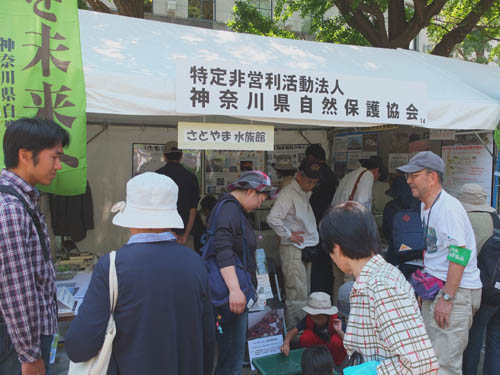 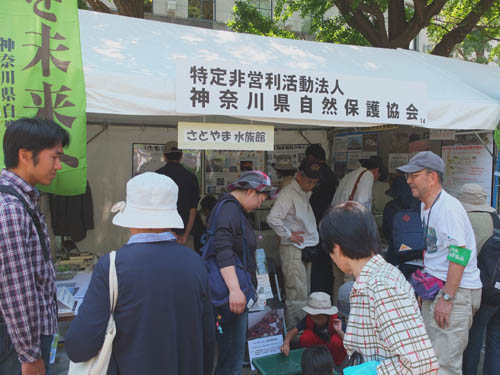 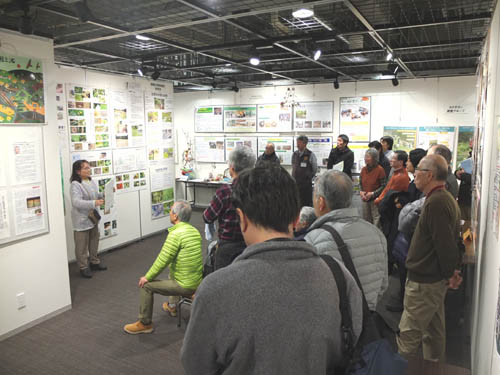 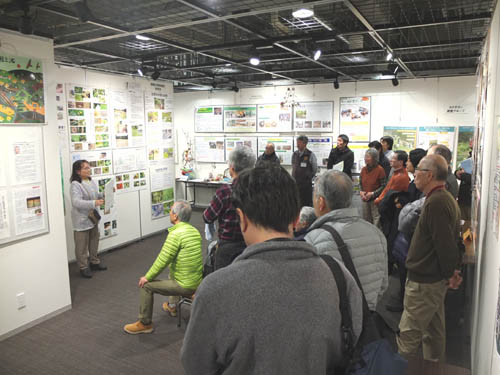      ２０１７年度の活動から　　２０１８年度（第１５回）神奈川県自然保護協会総会議案書 第１号議案　２０１７年度事業及び決算報告（案）及び監査報告　２０１７年度事業報告　１　事業の成果　本協会は2015年50周年を迎え、行事を通してできた県内各地の団体とのつながりや、生物多様性ホットスポット選定の成果を生かして、県内生物多様性保全や、そのための啓発活動を更に発展させる取り組みを進めた。２　事業内容（１）　自然保護に関する普及啓発事業ア　シンポジウム・講演会開催事業　生物多様性ホットスポット保全やこれを阻害する要因である外来生物を題材に一般県民を対象に自然と人とのよりよい関わり方を探る啓発活動を行う。・かながわの帰化植物事情　　　　　　6月17日・生物多様性保全と外来生物　2018年2月10日イ　かながわエコ１０　２０１7啓発　ブース出展県庁前　５月２７日、２８日ウ　自然観察会・勉強会・生物多様性ホットスポット対象の自然観察会・勉強会　あつぎこどもの森公園で7月１６日に計画したが、申し込んだ参加者がなく実施できなかった。・地形・地質観察会箱根火山２０１８年２月２８日 　講師　萬年一剛・神奈川県温泉地学研究所研究員　松島義章理事エ　厚木市生物多様性地域戦略推進事業協働　厚木市が策定した「生物多様性あつぎ戦略」実施に当たり、さがみ自然フォーラム運営委員会を中心にその実施を協働で行う。・さがみ自然フォーラム　会場　アミューあつぎ２０１８年２月８日～1２日　昨年同様、大学生の研究発表が多く加わったことと企業の参加があり、成果があった。（内容）　県内活動団体からの報告　26団体　小学校　　　　　　　　　　5校　高等学校　　　　　　　　　2校　大学　　　　　　　　４校12テーマ　企業　　　　　　　　　　　４社　国・地方自治体            5団体　公的機関（3セク）　　　　5団体・シンポジウム「考えよう…外来生物」基調講演　村上雄秀氏(本会理事）パネリスト岸一弘氏　  茅ヶ崎野外自然史博物館　　　　　勝呂尚之氏　神奈川県水産技術センター　　　　  葉山久世氏　カナダガン研究グループ　　　　　山口勇一　　神奈川県植物誌調査会参加者（入場者）数　総計1，000人（内訳）　展示部門（2月8日～2月12日）750人  シンポジウム（2月10日）　　　80人  活動発表会　（2月11日）　　100人             （2月12日）　　　70人これに関して発表のレジュメ集60pを発行した。・厚木市民向けに生物多様性を感じるエコツアー実施４月４日　自然のめぐみ「川のめぐみにふれあおう」自然観察とタケノコ掘り・賞味」　　内水面試験場、広域水道企業団相模取水施設見学と川のめぐみ料理賞味。・特定外来種対策　啓発活動8月22日　ザリガニと遊ぼう　厚木中央公園で一般のこども対象にザリガニ釣り、観察、啓発展示を行った。・厚木市立妻田小学校ビオトープづくり（継続）（２）広報・刊行事業ア 啓発誌発行事業　１啓発誌「かながわの自然」６７号　発行　本協会５０周年と生物多様性ホットスポットが内容イ 啓発誌発行事業　２情報紙「ニュースレター」　8９号から９０号まで　２回ページ総計　本紙別冊併せて３６ページウ　ホームページとメールマガジン　　印刷物では行き渡らない情報発信の場として、ホームページの充実に努めた。またニュースレターの情報を補うために時宜に応じてメールマガジンを発行した。（№３６～４３）エ　県内の自然や、本協会の活動を広報するポスターの内容の充実を図り、機会を捉えて掲出した。（３）他の団体等との協働・連携や支援に係わる活動ア　さがみ自然フォーラム開催（再掲）　　　県内で野生動植物の保全再生活動を行う個人・団体、組織等の関係者が集まり、意見や情報の交換を行った。（厚木市との協働）イ　専門家派遣事業・厚木市　あつぎこどもの森公園　企画事業　各月第3土曜日ほか・厚木市愛甲小学校　川の学習6月20,21日 10月19,20日 2018年1月22,23日・酒匂川のメダカと生息地を守る会　講演会2018年2月25日ウ　行事の後援・参加・江ノ島モース祭（モース研究会：５月２８日開催）・川名自然フォーラム主催行事・藤沢自然と親しむ会　　　　　　　　　10月1５日・あつぎミニ環境フェア　　　　　　2018年3月3日（４）県内自然の諸問題に対する調査・研究・神奈川県内、生物多様性ホットスポットプロジェクト　ホットスポットプロジェクトについては啓発活動に努めた。（５）行政への働きかけ・協働　神奈川県の環境行政について、県民と担当部局の意見交換の場を設け、よりよい協働への機会を作る。・浅羽副知事との懇談会県内各地の問題を捉えて意見交換を行った。8月10日・神奈川県のニホンザル管理計画について、山田自然環境保全課長から説明を聞く　　　10月10日(６）　20１６年度・役員が協会代表として行政および他機関の役職についたもの。（藤崎理事長）・小網代の森保全対策協議会委員・かながわ地球環境保全推進会議副会長・丹沢大山自然再生委員会委員（青砥副理事長）・神奈川県環境審議会委員・神奈川県環境農政局主管公共事業評価委員会委員・水源環境保全再生かながわ県民会議委員・かながわトラストみどり基金緑の募金運営協議会委員・厚木市生物多様性あつぎ戦略推進委員（山口理事）・神奈川県愛鳥ポスターコンクール審査員３　事務局体制（運営組織）活動の広がりに伴い作業量が多くなることに対応して、役員の役割分担を明確にするための組織体制の確立に努めた。４　会議の開催総会　６月１７日　かながわ労働プラザ理事会　6月総会以降　5月、1１月の年2回開催に変更　11月14日定足数を満たさず流会事務局会毎月　第２火曜日開催。　２０１７年度　収支決算書　(案）　　　　　　　　　　　　2017年4月1日から2018年3月31日まで　特別会計 備品財産目録　2018.3.31２０１７年度監査報告 　　　　　　　　　　　　　　　　  　　　　　　　　　　　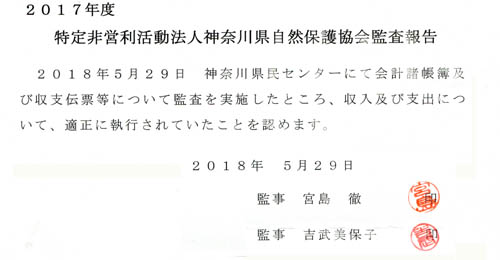 第２号議案　２０１８年度 事業計画及び予算（案）　　　　　　　　　　　　２０１８年度 事業計画（案）１　事業活動方針　　　本協会は諸活動・行事を通してできた県内各地の団体とのつながりを更に発展させる方向で、生物多様性ホットスポット選定の成果を生かし、県内生物多様性保全や、そのための啓発活動を更に発展させる取り組みを進める。２　事業内容　（１）　自然保護に関する普及啓発事業　神奈川の自然を理解し健全な自然の保全・再生を目ざし、これを阻害する要因である外来生物も対象に一般県民に自然と人とのよりよい関わり方を探る啓発活動を行う。ア　シンポジウム・講演会開催事業・生物多様性の保全と再生に関する講演会　　　　　　　　　　　　201９年2月10日予定イ　かながわエコ１０　２０１８啓発　ブース出展５月２６日、２７日　日本大通りウ　自然観察会　生物多様性ホットスポット対象の自然観察会・勉強会シリーズ。　第１回　江の島　６月９日（土）　第２回　あつぎこどもの森公園　　秋　日未定他　随時　地形・地質観察会　２０１８年３月頃 エ　厚木市生物多様性地域戦略推進事業協働　厚木市が策定した「生物多様性あつぎ戦略」実施に当たり、さがみ自然フォーラム運営委員会を中心にその実施を協働で行う。・さがみ自然フォーラム　　　　　　　　２０１９年２月７日～1１日・厚木市民向けに生物多様性を感じるエコツアー実施　　海のめぐみ発見ツアー　日時調整中・特定外来種対策　啓発活動及び市民向け自然観察会と除去作業・他（２）広報・刊行事業ア 啓発誌発行事業　１啓発誌「かながわの自然」６８号（案）特集　海岸の保全と再生イ 啓発誌発行事業　２情報紙「ニュースレター」ＮＰＯとしての活動に関する広報行事に関する広報／県内の自然保護の動きに関する情報／神奈川県の環境行政の動向に関する広報など隔月を目標に発行する。ウ　ホームページの運営　　印刷物では行き渡らない情報発信の場として、ホームページの充実に努める。エ　かながわの自然保護の新しい状況を伝えるメールマガジン　発行随時オ　県内の自然や、本協会の活動を広報するポスターの内容の充実を図り、機会を捉えて掲出する。カ　その他必要に応じて、協会紹介パンフレットづくりなど行う。（３）他の団体等との協働・連携や支援に係わる活動ア　さがみ自然フォーラム開催（再掲）　　県内で野生動植物の保全再生活動を行う個人・団体、研究者、組織等の関係者が集まり、意見や情報の交換を行う。（厚木市との協働）・日時２０１９年2月７日～１１日・会場　厚木市市民活動プラザ（アミュー厚木）　県内活動団体からの報告  小中学校、幼児教育施設の活動報告　高校生・大学生・研究者による発表ポスター展示及びポスターセッション・ステージ発表自然の保全と再生をテーマとした講演会イ　専門家派遣事業・内容　協会会員のうちで自然に関する各分野の専門家を、必要とする団体等に対し指導・協力者として派遣・及び機材の貸し出しをする。ほかウ　その他　必要な活動（４）県内自然の諸問題に対する調査・研究・神奈川県内、生物多様性ホットスポットプロジェクト　選定したスポットの追加、発展作業　外来生物ブルーリスト調査・他　自然全般（５）行政への働きかけ・協働神奈川県の環境行政について、県民と担当部局の意見交換の場を設け、よりよい協働への機会を作る。県内各地で起きる自然破壊、自然保護上の問題に対する要望、意見書の提出など。３　事務局体制 ・資料印刷・現金出納・行事実施など協力者募集　・ホットスポット、環境教育など部会を組織し理事も事情が許す限り、運営メンバーとして参加し実行体制の強化にかかわる。４　会議の開催 総会　6月１６日　１０：３０　神奈川県立歴史博物館理事会　年２回運営委員会、各部会など随時  　原則誰でも参加自由、開催日時はメールマガジン等で広報する。２０１８年度予算（案）　　　　　　　　　　　　　　　　　　　　　　　　　　　　　　　　　　　(　)内数字は明細　　　　　　　　　　　　　　　　　　　　　　　　　　        神奈川の自然　在庫　２６０冊  第３号議案　定款変更に関する件　　　　　　　　　　　　　　　　　　　平成28（2016）年6月7日に特定非営利活動促進法が一部改正され、平成30(2018）年10月1日から貸借対照表の公告が義務づけられることになりました。従って本協会の貸借対照表の公告に係る定款変更が必要となります。  定款の変更については、総会の議決が必要であることから以下の様に変更することを提案します。（変更部分下線）    　　　第9章　公告の方法（公告の方法）第55条　協会の公告は、協会の掲示場に掲示するとともに、官報に掲載して行う。ただし、法28条の２第1項に規定する貸借対照表に関する公告については、この法人のホームページに掲載して行う。附則追加８　この定款は、2018年10月1日から施行する。科　　　　　目金　額 （円）(　)内数字は明細金　額 （円）(　)内数字は明細金　額 （円）(　)内数字は明細金　額 （円）(　)内数字は明細金　額 （円）(　)内数字は明細金　額 （円）(　)内数字は明細金　額 （円）(　)内数字は明細備　　　　　考備　　　　　考科　　　　　目予算予算補正後予算補正後決算決算増減（△減）増減（△減）備　　　　　考備　　　　　考I　収入の部I　収入の部I　収入の部I　収入の部I　収入の部I　収入の部I　収入の部I　収入の部I　収入の部I　収入の部１　会費・入会金収入580,000580,000580,000580,000565,000565,000△15,000△15,000 会費　内過年度分　\30,000-２（１）事業収入　　ア　自然観察会開催事業　（２）受託金・補助金    ア　受託金　　イ  補助金100,000140,000140,000140,000122,500122,500△17,500△17,500２（１）事業収入　　ア　自然観察会開催事業　（２）受託金・補助金    ア　受託金　　イ  補助金(100,000)(140,000)(140,000)(140,000)(122,500)(122,500)(△17,500)(△17,500)２（１）事業収入　　ア　自然観察会開催事業　（２）受託金・補助金    ア　受託金　　イ  補助金496,800496,800496,800496,800496,800496,80000２（１）事業収入　　ア　自然観察会開催事業　（２）受託金・補助金    ア　受託金　　イ  補助金(496800)(496800)(496800)(496800)(496,800)(496,800)(0)(0) 厚木市：生物多様性戦略啓発事業２（１）事業収入　　ア　自然観察会開催事業　（２）受託金・補助金    ア　受託金　　イ  補助金(0)(0)(0)(0)(0)(0)(0)(0)３　寄付金60,000100,000100,000100,000128,277128,27728,27728,277内　書籍　\ 35,500-４  神奈川県協賛金230,000230,000230,000230,000230,000230,00000５　雑収入・源泉所得税預かり金10,00010,00010,00010,00016,22816,2286,2286,228６　事業費取崩0400,000400,000400,000300,000300,000△100,000△100,000    今期収入合計 (A)1,476,8001.956,8001.956,8001.956,8001,858,8051,858,805△216,649△216,649　　預かり金82,00082,00082,00082,00083,00083,0001,0001,000１８年度以降前受け会費他　　前期繰り越し収支差額217,670217,670217,670217,670217,670217,67000収入合計(B)1,776,4702,256,4702,256,4702,256,4702,159,4752,159,475△96,995△96,995II　支出の部II　支出の部II　支出の部II　支出の部II　支出の部１　事業費1,592,0001,592,0001,898,0001,898,0001,814,7061,814,706△83,294△83,294 (1) 普及啓発事業215,000215,000223,000223,000218,698218,6988,0008,000　ア　講演会開催事業費  イ　シンポジウム開催事業　ウ　自然観察会開催事業  エ　啓発ブース出展費用(5,000)(100,000)(80,000)(30,000)(5,000)(100,000)(80,000)(30,000)(0)(100,000)(90,000)(33,000)(0)(100,000)(90,000)(33,000)(0)(90,888)(95,053)(32,757)(0)(90,888)(95,053)(32,757)(0)(△9,112)(5,053)(△243)(0)(△9,112)(5,053)(△243)講師・スタッフ経費・バス借り上げエコ１０イベント出展料ほか経費 (2)　企画事業費63,00063,00060,00060,000125,725125,72565,72565,725  ア　厚木市イベント  イ　保全事業(60,000)(3,000)(60,000)(3,000)(60,000)(0)(60,000)(0)(125,725)(0)(125,725)(0)(65,725)(0)(65,725)(0)チラシ印刷、ポスターフレーム他 (3) 刊行事業740,000740,000984,000984,000998,422998,42214,42214,422　ア　啓発誌発行事業　１　イ　啓発紙発行事業　２　ウ　ホームページ運営事業  エ　その他印刷物作成(600,000)(100,000)(80,000)(0)(600,000)(100,000)(80,000)(0)(870,000)(74,000)(40,000)(0)(870,000)(74,000)(40,000)(0)(931,110)(67,312)(0)(0)(931,110)(67,312)(0)(0)(61,110)(△6.688)(△40,000)(0)(61,110)(△6.688)(△40,000)(0)神奈川の自然67号刊行ニュースレター89号～90号ホームページサーバー管理料（4）　他団体との協働・支援362,000362,000612,000612,000456,861456,861△155,139△155,139  ア　さがみ自然フォーラム　イ　他団体会費(350,000)(12,000)(350,000)(12,000)(600,000)(12,000)(600,000)(12,000)(444.861)(12,000)(444.861)(12,000)(△155,139)(0)(△155,139)(0)協力者謝礼・レジュメ印刷他丹沢大山再生委員会。丹沢ボラネット（5）調査・研究費35,00035,00019,00019,00015,00015,000△4,000△4,000  ア  自然環境調査費  イ　資料購入費(20,000)(15,000)(20,000)(15,000)(4,000)(15,000)(4,000)(15,000)(0)(15,000)(0)(15,000)(△4,000)(0)(△4,000)(0)ホットスポットワーク日本自然保護協会２　管理費262,000262,000259,000259,000201,578201,578△57,422△57,422（１）　役員報酬00000000無償（２）　事務局人件費00000000無償（３）  備品費50,00050,00050,00050,00000△50,000△50,000償却費積立延期（４）　消耗品費40,00040,00020,00020,00021,65121,65116511651事務用品・用紙・電池など（４）  役務費8,0008,00018,00018,00023,57023,5705,5705,570コピー代・宅配便送料他（５）  交通費40,00040,00040,00040,00040,00040,00000交通費等立て替え弁償（６）　通信費20,00020,00031,00031,00026,80026,800△4,200△4,200役員連絡・行事開催連絡・総会用はがきなど（７）　会議費100,000100,00090,00090,00084,55884,558△5,442△5,442会議会場費・弁当代（８）　雑費・源泉所得税納入4,0004,00010,00010,0004,9994,999△5,001△5,001講師謝礼源泉徴収税支払い預金利息他３　事業積立金00000000４　前受け会費15,00015,00015,00015,00083,00083,00068,00068,000次期預かり金へ５　予備費84,47084,47084,47084,47000△84,470△84,470　　　　当期支出合計(C) 1,776,470 1,776,4702,256,4702,256,4702,099,2842,099,284△157,186△157,186　　　　当期収支差額(A)－(C)　　　　当期収支差額(A)－(C)　　　　当期収支差額(A)－(C)△240,479△240,479　　　　次期繰越収支差額(B)－(C)　　　　次期繰越収支差額(B)－(C)　　　　次期繰越収支差額(B)－(C)60,19160,191 名称 前年度末残額 本年度取崩本年度積み増し 本年度末残額 事業用積立 2,415,000300,000002,115,000 備品償却引当金       640,050           00640,050 前年度末評価額 本年度購入 本年度償却額 本年度末評価額 トランシーバー、PC等60,000020,00040,000       科目                 金額                 金額                 金額Ⅰ資産の部  １　流動資産      現金　　　普通預金　横浜銀行      普通預金　スルガ銀行　　　通常貯金  ゆうちょ銀行      振替口座　ゆうちょ銀行    事業積立      定額貯金　ゆうちょ銀行      定期預金　スルガ銀行    備品償却積立      定額貯金　ゆうちょ銀行      定期預金  スルガ銀行        流動資産　計△53,44656,68050,71084,2475,0001,982,000200,000450,000190,068（中間利息18円含）2,965,2593,005,259  ２　固定資産      備品      　固定資産　計40,0003,005,259  ２　固定資産      備品      　固定資産　計40,0003,005,259  資産合計3,005,259Ⅱ 負債の部   １　流動負債       前払い会費預かり金       未払い金      短期借入金         流動負債　計83,000053,446Ⅱ 負債の部   １　流動負債       前払い会費預かり金       未払い金      短期借入金         流動負債　計136,446   ２　固定負債       長期借入金         固定負債　計0   ２　固定負債       長期借入金         固定負債　計0  負債合計136,446正味財産  昨年(3,302,133)比2,868,813△433,320科　　　　　目        金　額（円）        金　額（円）備　　　　　考備　　　　　考Ⅰ 収入の部前年度実績本年度予算比較（△減）１　会費収入565,000580,00015,000２（１）　自然保護に関する普及啓発事業122,50060,000△62,500  　ア　自然観察会開催事業(125,000)(60,000)(△62,500)参加費（交通費の他１名1,000円）  （２）　受託費･補助金496,800496,8000    ア　受託金    イ　補助金(496,800)(0)(496,800)(0)(0)(0)厚木市 生物多様性戦略事業費３　寄付金128,277150,00021,723一般寄附及び書籍譲渡見返４　神奈川県協賛金230,000230,0000５　雑収入・源泉所得税預かり金16,22810,000△6,228６　前期未収金000７　事業積立取り崩し000　　当期収入合計(A)1,858,8051,526,800△332,005    預かり金（前受け会費）83,0001,00082,000差額は本年度会費に組み入れ 　　前期繰り越し収支差額217,67060,191△157,479収入合計(B)2,159,4751,587,991△571,484Ⅱ　支出の部Ⅱ　支出の部Ⅱ　支出の部Ⅱ　支出の部Ⅱ　支出の部１　事業費1,814,7061,297,000360,503（１） 自然保護に関する普及啓発事業218,698120,000△98,698　ア　講演会開催事業費  イ　講演会開催費　ウ　自然観察会開催事業  エ　啓発ブース出展費(0)(90,888)(95,053)(32,757)(30,000)(0)(,60,000)(30,000)(30,000)(△90,888)(△35,053)(△2,757)自然再生講演会　さがみ自然F内講師謝礼他経費かながわエコ10フェスタ出展料　他経費（２）企画事業費125,72563,000△45,725  ア　厚木市イベント  イ　保全事業(125,725)(0)(60,000)(0)(△45,725)(0)外来生物啓発・エコツアー他（３）刊行事業   998,422610,000△388,422　ア　啓発誌発行事業　１　イ　啓発紙発行事業　２　ウ　ホームページの運営事業  エ　その他印刷物作成事業(931,110)(67,312)(0)(0)(500,000)(50,000)(60,000)(0)(△431,000)(△17,312)(60,000)(0)かながわの自然　68号ニュースレター91号～（４）他団体との協働・支援456,861462,0005,139  ア　さがみ自然フォーラム  イ　他団体協賛金(444,861)(12,000)(450,000)(12,000)(5,139)(0)運営費　当日資料　出展謝礼他丹沢大山自然再生委員会　丹沢ボラネット（５）研究調査費15,00025,00010,000生物多様性ﾎｯﾄｽﾎﾟｯﾄﾌﾟﾛｼﾞｪｸﾄ他２　管理費201,578251,00049,422　　役員報酬000無償　　事務局人件費000無償    備品費050,00050,000備品償却積立費　　消耗品費21,65130,0008,349事務用品・会議資料用紙代    役務費23,57020,000△3,570コピー　宅配便送料等    交通費40,00040,0000旅費・駐車料　　通信費26,80020,000△6,800連絡郵送代・行事開催連絡他　　会議費84,55885,000442役員会会場費・弁当代    雑費・源泉所得税支払い4,9996,0001,001３  事業積立金000４　前受け会費83,0001,000△82,0002019年度分以降前受け会費５　予備費038,99138,991　　　　当期支出合計(C)2,099,2841,587,991△511,293